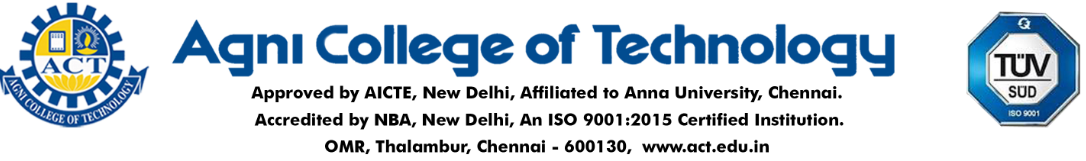 Department of Computer Science Engineering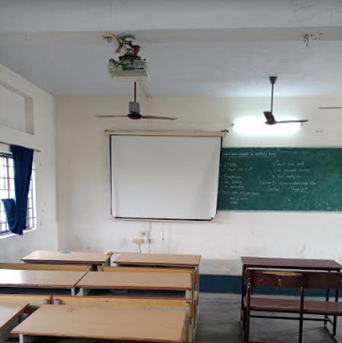 Class room Photo of II Yr ‘A’ Sec - LHS 205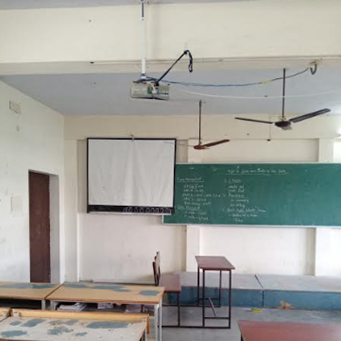 Class room Photo of II Yr ‘B’ Sec - LHS 206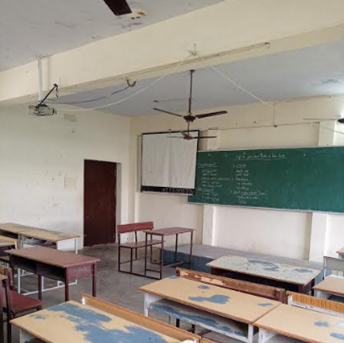 Class room Photo of III Yr ‘A’ Sec - LHS 207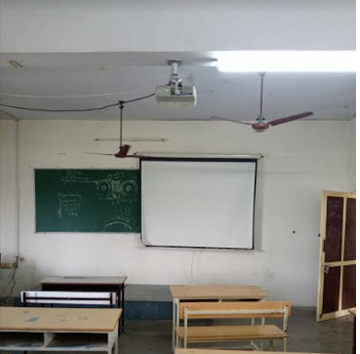 Class room Photo of III Yr ‘B’ Sec - LHS 208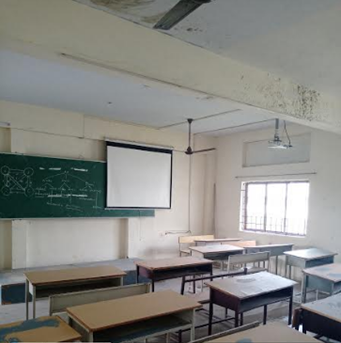 Class room Photo of IV Yr ‘A’ Sec - LHS 209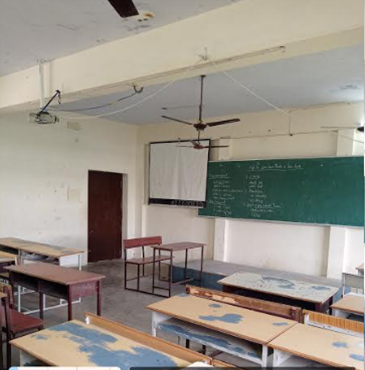 Class room Photo of IV Yr ‘B’ Sec - LHS 210